Недостоверная информация в интернете: когда, кого и на сколько оштрафуютФедеральный закон от 18.03.2019 N 27-ФЗ,Федеральный закон от 18.03.2019 N 31-ФЗКалужская областная организация Профсоюза работников народного образования и науки РФ Тел.факс: 57-64-69,  prokaluga@mail.ruКалуга, март, 2019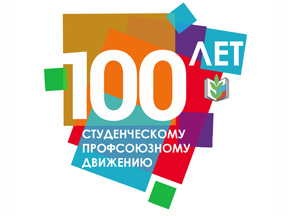 